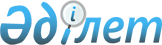 О внесении изменений в решение Степногорского городского маслихата от 24 декабря 2013 года № 5С-25/8 "Об утверждении Правил оказания социальной помощи, установления размеров и определения перечня отдельных категорий нуждающихся граждан города Степногорска"
					
			Утративший силу
			
			
		
					Решение Степногорского городского маслихата Акмолинской области от 12 сентября 2018 года № 6С-31/3. Зарегистрировано Департаментом юстиции Акмолинской области 27 сентября 2018 года № 6795. Утратило силу решением Степногорского городского маслихата Акмолинской области от 9 февраля 2024 года № 8С-10/2
      Сноска. Утратило силу решением Степногорского городского маслихата Акмолинской области от 09.02.2024 № 8С-10/2 (вводится в действие со дня его первого официального опубликования).
      Примечание РЦПИ.
      В тексте документа сохранена пунктуация и орфография оригинала.
      В соответствии со статьей 56 Бюджетного кодекса Республики Казахстан от 4 декабря 2008 года, статьей 6 Закона Республики Казахстан от 23 января 2001 года "О местном государственном управлении и самоуправлении в Республике Казахстан", постановлением Правительства Республики Казахстан от 21 мая 2013 года № 504 "Об утверждении Типовых правил оказания социальной помощи, установления размеров и определения перечня отдельных категорий нуждающихся граждан", Степногорский городской маслихат РЕШИЛ:
      1. Внести в решение Степногорского городского маслихата "Об утверждении Правил оказания социальной помощи, установления размеров и определения перечня отдельных категорий нуждающихся граждан города Степногорска" от 24 декабря 2013 года № 5С-25/8 (зарегистрировано в Реестре государственной регистрации нормативных правовых актов № 3992, опубликовано 30 января 2014 года в региональных общественно-политических газетах "Степногорск ақшамы" и "Вечерний Степногорск") следующие изменения:
      в Правилах оказания социальной помощи, установления размеров и определения перечня отдельных категорий нуждающихся граждан города Степногорска, утвержденных указанным решением:
      подпункт 9) пункта 2 изложить в новой редакции:
      "9) уполномоченная организация – территориальный отдел филиала некоммерческого акционерного общества "Государственная корпорация "Правительство для граждан" по Акмолинской области;";
      пункт 9 изложить в новой редакции:
      "9. Социальная помощь оказывается следующим категориям получателей:
      участникам и инвалидам Великой Отечественной войны;
      лицам, приравненным к участникам и инвалидам Великой Отечественной войны;
      другим категориям лиц, приравненных к участникам Великой Отечественной войны;
      лицам, получающим пенсионную выплату по возрасту;
      инвалидам 1, 2, 3 групп;
      детям-инвалидам;
      гражданам (семьям), пострадавшим вследствие стихийного бедствия или пожара;
      онкологическим больным;
      больным туберкулезом;
      студентам из малообеспеченных, многодетных семей, семей имеющим доход ниже прожиточного минимума, сиротам и детям, оставшимся без попечения родителей.
      При этом основаниями для отнесения граждан к категории, нуждающихся при наступлении трудной жизненной ситуации, являются:
      1) основания, предусмотренные законодательством Республики Казахстан;
      2) причинение ущерба гражданину (семье) либо его имуществу вследствие стихийного бедствия или пожара, либо наличие социально значимого заболевания;
      3) наличие среднедушевого дохода, не превышающего 1,7 кратного размера прожиточного минимума.";
      подпункт 2) пункта 10 изложить в новой редакции:
      "2) ко Дню пожилых людей:
      лицам, получающим пенсионную выплату по возрасту;";
      пункт 15 изложить в новой редакции:
      "15. Социальная помощь к памятным датам и праздничным дням оказывается по списку, утверждаемому акиматом города Степногорска по представлению уполномоченной организации либо иных организаций без истребования заявлений от получателей.".
      2. Настоящее решение вступает в силу со дня государственной регистрации в Департаменте юстиции Акмолинской области и вводится в действие со дня официального опубликования.
      "СОГЛАСОВАНО"
      "12" сентября 2018 года
					© 2012. РГП на ПХВ «Институт законодательства и правовой информации Республики Казахстан» Министерства юстиции Республики Казахстан
				
      Председатель сессиигородского маслихата

В.Козейчук

      Секретарьгородского маслихата

Г.Копеева

      Исполняющий обязанностиакима города Степногорска

С.Шабаров
